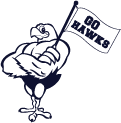 11/2/2022 – 9:30amStart – 9:35 End – 11.29BOARD MEMBERS |  |  |Taylor Stading, VP | Kate McBride, VP | Members at Large- Melissa Caleca, Jennifer Langdale |Committee Leads – Brooke Harman, Jenny Watkins, Minutes Approved HousekeepingNeed to set date for board holiday party12/15 – Location to TBDGift Exchange $20.00Officer’s ReportsPresident’s ReportCandy drive- 11/1-11/4Dentist will pick up the following Monday 11/7Lip Sync Battle- 11/4 12:30pmSpecials teachers will act as judging panelAll PTA hands on deck if possible for crowd controlPlease plan to be there by 12:30 Duty Free Lunch 11/18 Sign Up Genius for 11/18 has been distributed Taylor to create sign up genius for the remaining of the year and Kim to confirm dates with Ms. Allen Possible Dates1/26, 2/24, 3/24, 4/27Do we want more frequent?Spirit Sticks- 11/18Pie Drive- 11/22Sign up genius – Taylor to create Signup GeniusPies distributed along with Pie ServersPTA to purchase GF Pies Who will be here??Everyone but Kim & Kate Principal’s Report/Teacher ReportHawk Times Special to be led by Mrs. Parker PTA can not help with any stipend but can help with suppliesTreasurer’s ReportTeacher Grants $100.  Deadline? Do we need/want Kearns to put out another email to teachers?Received about 20 so far Budget overview?	We can talk about Swooper and vote on spending funds either now or when we go over Swooper $69K in Profit Budget in very good shape due to Swooper and other solid fundraising effortsSecretary’s ReportMembership update – 277 MembersAre we thinking a membership drive early 2023?Potentially but may be better to do a Brick Drive Annual Giving currently shut down Reflections?Need to follow up with Brooke HSOEReceived 97 responsesApplication CompleteGoal – Increase Volunteer Opportunities Committee ReportsSwooper – KateHOLY SMOKES KATE MCBRIDE YOU KNOCKED IT OUT OF THE PARK I AM LITERALLY SPEECHLESSTHANK YOU!!!!  So so so many thanks to everyone who helped make this event our biggest in NTES history!!!!!!! Recap and profitEvent Super Successful $69,500 Profit We need to decide how we plan to give teachers their money and what projects we want to tackle first! New office furniture – Board Votes Yes  - $5000Man trap updates – included in above Interactive Murals – included in Cafeteria Cafeteria – Board Votes Yes - $15,000 to start Aesthetic Updates including Murals, Sound tiles, Wall HangingsWant to be bright, cohesive & vibrant Update cleaning station and purchase new microwaveJen Sanders to begin researching Teachers – Board Votes Yes - $50501% of Profit go back to each grade level & specials (combined)  - $700 $50 each to AIG & Reading Specialist Steph will send out Google Form for grade levels to document what they would like to and PTA to purchase or they must provide receipts Teacher Appreciation - JordanNovember- Pie DriveGift- pie serversDecember gift- pajama pantsNTES monogram???Will create Google Form to collect sizes and order within the next few weeks so can add monogram Spirit Wear - JennAnything special for holiday??  Do we need a special cut off date for orders needed for Christmas?11/21 is cut-off date for Christmas Orders Jenn is reaching out about any additional holiday items Snowflake Shoppe – Brooke W.Date – Dec 2-9thSet Up Dec 1 – PTA & Volunteers to set up after PTA meeting that morningLast classes from Book Fair go the first Friday this time! – Follow Specials ScheduleCatch all day on the last Friday (12/9) Will send sign up genius for Parent volunteers to help with the shopping and the wrappingWill have a separate sign up genius for Board to sign up for registersHave 4 volunteers on committee helping with Decorating Email communication going out to teachers 11/7 & to Parents week of 11/14 along with social media push Other BusinessStock-tober success!!!  Thanks for a super awesome event Great turnout and able to donate a large amount of items to Local Food Pantry 